1、 登陆学信网(http://www.chsi.com.cn/)。2、 点击学籍学历查询。3、 点击零散查询。4、 输入证书编号、姓名、图片验证码。5、 输入手机号获取短信验证码并输入验证码。6、 点击申请学历证书电子注册备案表。7、 选择支付方式，并支付2元。8、 打印教育部学历证书电子注册备案表< /p>样张如下： 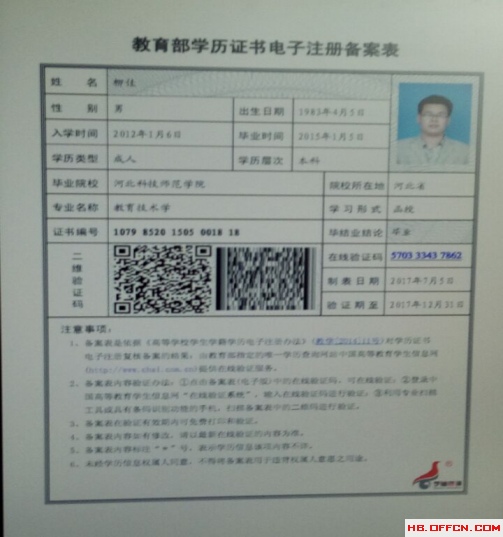 